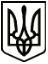 УкраїнаМЕНСЬКА МІСЬКА РАДАЧернігівська область(восьма сесія восьмого скликання)РІШЕННЯ«___» липня 2021 року	№ Про надання згоди на прийняття у комунальну власність Менської міської територіальної громади нерухомого та рухомого майна Березнянської селищної територіальної громадиРозглянувши рішення дев’ятої сесії восьмого скликання Березнянської селищної ради Чернігівського району Чернігівської області від 15 червня 2021 року №317/9-VI «Про порушення клопотання щодо надання згоди на безоплатну передачу у комунальну власність Менської міської територіальної громади майна», відповідно до Законів України «Про місцеве самоврядування в Україні», «Про передачу об’єктів права державної та комунальної власності», «Про внесення змін до деяких законів України щодо впорядкування окремих питань організації та діяльності органів місцевого самоврядування і районних державних адміністрацій», Постанови Кабінету Міністрів України  від 21 вересня 1988 року №1482 «Про передачу об’єктів права державної та комунальної власності»,  враховуючи територіальну підвідомчість Данилівського старостинського округу,   з метою ефективного управління об’єктами комунальної власності, Менська міська радаВИРІШИЛА:1. Надати згоду на безоплатне прийняття  та прийняти у комунальну власність Менської міської територіальної громади нерухоме та рухоме майно Березнянської селищної територіальної громади, а саме: майно, закріплене за Данилівською філією Березнянського опорного закладу загальної  середньої освіти І-ІІІ ступенів Березнянської селищної ради Менського району Чернігівської області, що знаходиться за адресою: 15642, Чернігівська область, Менський район, село Данилівка, вул.Миру,65 (Перелік  додається).2.Уповноважити Менського міського голову  Г.А.Примакова  створити комісію з  прийняття  у комунальну власність Менської міської територіальної громади нерухомого та рухомого майна Березнянської селищної ради.3.Закріпити на праві оперативного управління за відділом освіти Менської міської ради рухоме майно - комплект меблів для учнів (позиція 11 Переліку).4.Відділу бухгалтерського обліку та звітності, Відділу  освіти Менської міської ради в установленому чинним законодавством та рішеннями міської ради порядку забезпечити належний облік зазначеного у даному рішенні майна. 5.Контроль за виконанням рішення покласти на заступників міського голови з питань діяльності виконавчих органів ради В.І.Гнипа  та В.В.Прищепу.Міський голова	Г.А.Примаков